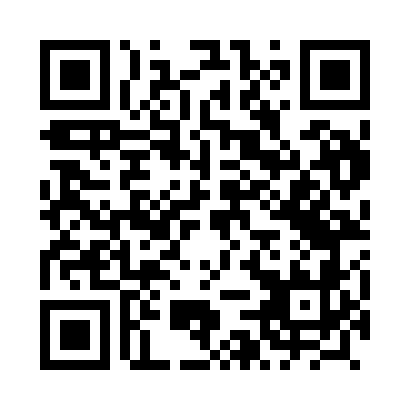 Prayer times for Wojakowa, PolandMon 1 Apr 2024 - Tue 30 Apr 2024High Latitude Method: Angle Based RulePrayer Calculation Method: Muslim World LeagueAsar Calculation Method: HanafiPrayer times provided by https://www.salahtimes.comDateDayFajrSunriseDhuhrAsrMaghribIsha1Mon4:206:1412:415:097:108:572Tue4:186:1212:415:107:128:593Wed4:156:1012:415:117:139:014Thu4:126:0712:415:137:159:035Fri4:106:0512:405:147:169:056Sat4:076:0312:405:157:189:077Sun4:046:0112:405:167:199:098Mon4:025:5912:395:177:219:119Tue3:595:5712:395:187:229:1310Wed3:565:5512:395:197:249:1511Thu3:535:5312:395:207:269:1712Fri3:515:5112:385:217:279:2013Sat3:485:4912:385:227:299:2214Sun3:455:4712:385:237:309:2415Mon3:425:4512:385:247:329:2616Tue3:395:4212:375:257:339:2917Wed3:375:4012:375:267:359:3118Thu3:345:3812:375:277:369:3319Fri3:315:3712:375:287:389:3620Sat3:285:3512:375:297:409:3821Sun3:255:3312:365:307:419:4022Mon3:225:3112:365:317:439:4323Tue3:195:2912:365:327:449:4524Wed3:165:2712:365:337:469:4825Thu3:135:2512:365:347:479:5026Fri3:105:2312:355:357:499:5327Sat3:075:2112:355:367:509:5528Sun3:045:1912:355:377:529:5829Mon3:015:1812:355:387:5310:0030Tue2:585:1612:355:397:5510:03